Year 6: A suggested timetable for the week beginning 11th May       Maths videos available to support at: bbc.co.uk/bitesize/daily lessons 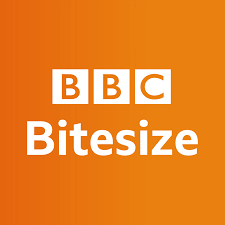 A suggested timetable for the week beginning 18th May  MondayTuesdayWednesdayThursdayFridayEnglish: World Travel comprehension questions English: World Travel SPaG learning English:Picture write  
Out Of Control 
can you continue the story? You could make it in to a story and create the front cover, blurb etc.English:   
Create your own haiku! A haiku is a 3 line poem which consists of 5 syllables, then 7, then 5.English: 
Word classes. Can you create your own? Free reading of your own choiceReading comprehension – Captain Tom   Free reading of your own choiceDifferent types of Poetry comprehensionFree reading of your own choiceMaths:Multiplying fractions and mixed numbers by integersFluent in 5 questions Maths:Multiply fractions by fractionsFluent in 5 questions Maths:Divide fractions by integersFluent in 5 questions Maths:Fractions of amounts applied in contextFluent in 5 questions Maths:Quiz Fluent in 5 questions History: Create a timeline of important events through history.  Choose one to research in more detail. Forest School: Nature walk – how many items can you find? DT: Cookery – choose a recipe to follow and cook for your family. PSHE:  How can you be kind to yourself? PE: Skills activity. MondayTuesdayWednesdayThursdayFridayEnglish: Investigate setting descriptions – similes, metaphors and expanded nouns .  English: 
Pobble Picture 
 The Invisible Man
 can you continue the story? You could make it in to a story and create the front cover, blurb etcEnglish: Fronted Adverbials English: Re-write a well-known fairy tale but completely change the ending. You could also write it from a different perspective. Ie. The big, bad wolf and the 3 little pigs.  English: Write a letter to someone you admire. Reading comprehension – The Cave pg1Free reading of your own choice Free reading of your own choice Reading comprehension – The Cave pg2Free reading of your own choiceMaths: multiply and divide decimals by 10,100 and 1000Reasoning in 5 questions Maths:
Multiply fractions by whole numbers Reasoning in 5 questionsMaths:
Divide fractions by whole numbersReasoning in 5 questionsMaths:
Convert from a fraction to a decimal Reasoning in 5 questionsMaths:Create your own quiz to test your family!   

Reasoning in 5 questionsGeography: Create your own top-trump cards for a subject of your choice: rivers, lakes, mountains, islands etc. Science: Investigate how light travels through different materials. Create shadow puppets using opaque materials. DT: Create your own board game. PE: Skills activity Go for a walk and using feathers, leaves, flowers etc, create a picture. Don’t forget to take a photo! 